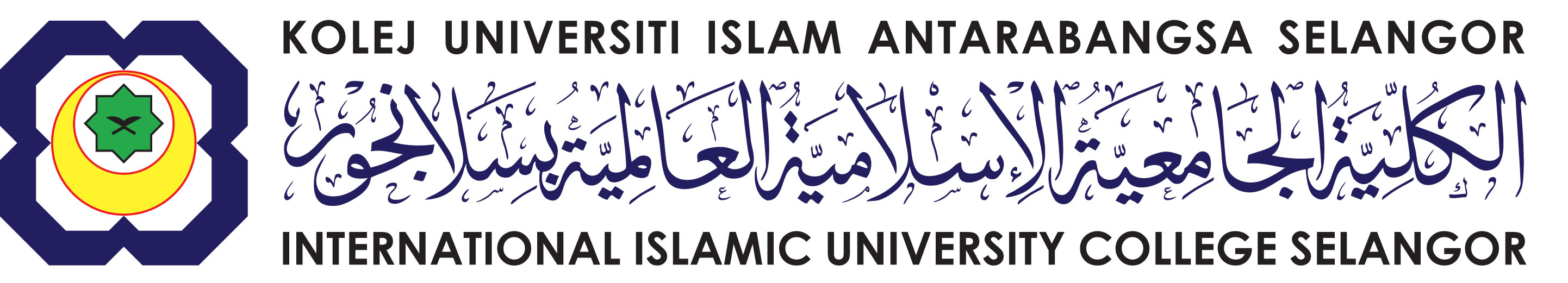 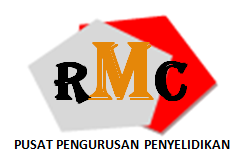 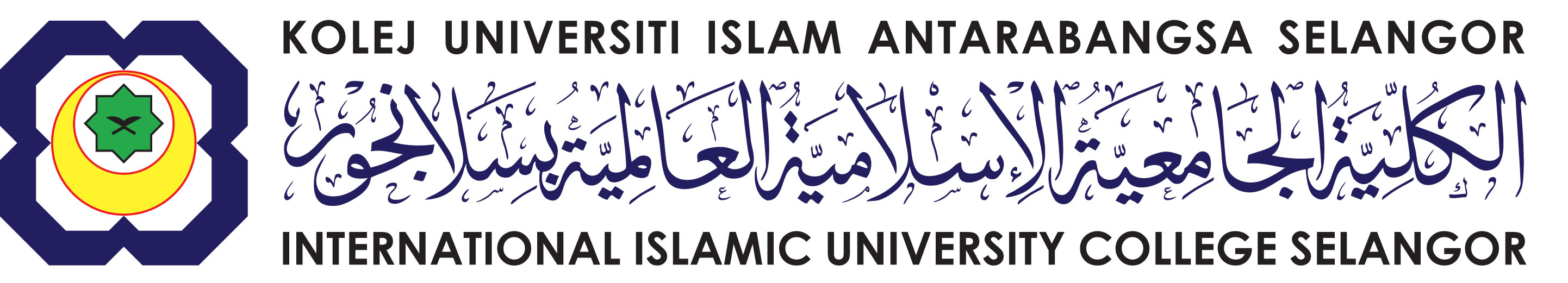 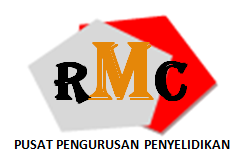 BORANG PERMOHONAN MENGHADIRI SEMINAR/KONFEREN/KOLOKIUM/KURSUS MENGGUNAKAN PERUNTUKAN GERAN MAKLUMAT PEMOHON:MAKLUMAT PEMOHON:MAKLUMAT PEMOHON:MAKLUMAT PEMOHON:MAKLUMAT PEMOHON:NAMA KETUA PENYELIDIK/AHLI PENYELIDIK/PEMBANTU PENYELIDIK/SISWAZAHNO. TELEFONFAKULTI/PUSATTEMPOH PENYELIDIKANSUMBER DANAJUMLAH DANAMAKLUMAT SEMINAR :MAKLUMAT SEMINAR :MAKLUMAT SEMINAR :MAKLUMAT SEMINAR :MAKLUMAT SEMINAR :MAKLUMAT SEMINAR :NAMA SEMINAR   TEMPAT                          TARIKH       PERBELANJAAN MENGGUNAKAN BAJET GERAN  NO : VOT BAJET DILULUSKANPERBELANJAANSEBENAR (RM)JUMLAH DIPERLUKAN     (RM)JUMLAH DIPERLUKAN     (RM)PERBELANJAAN MENGGUNAKAN BAJET GERAN VOT 29000PERBELANJAAN MENGGUNAKAN BAJET GERAN VOT 21000PERBELANJAAN MENGGUNAKAN BAJET GERAN JUMLAH KESELURUHANJUMLAH KESELURUHANJUMLAH KESELURUHANPENGESAHAN PERMOHONAN:PENGESAHAN PERMOHONAN:PENGESAHAN PERMOHONAN:PENGESAHAN PERMOHONAN:PENGESAHAN PERMOHONAN:TANDATANGAN PEMOHONPEMOHONPEMOHONDISAHKAN OLEH DEKAN/PENGARAH/TIMBALAN DEKAN    FAKULTI/PUSATTANDATANGAN NAMATARIKHKELULUSAN RMC:KELULUSAN RMC:KELULUSAN RMC:KELULUSAN RMC:KELULUSAN RMC:                       DILULUSKAN                       DILULUSKAN                       DILULUSKAN                       DITOLAK                       DITOLAKJumlah bajet yang diluluskan untuk ke seminar yang dipohonJumlah bajet yang diluluskan untuk ke seminar yang dipohonUlasan:Ulasan:TANDATANGAN:NAMA                :COP JAWATAN :TANDATANGAN:NAMA                :COP JAWATAN :TANDATANGAN:NAMA                :COP JAWATAN :TANDATANGAN:NAMA                :COP JAWATAN :TANDATANGAN:NAMA                :COP JAWATAN :